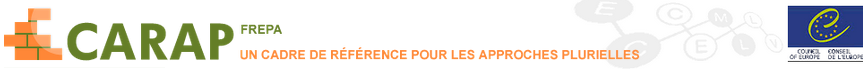 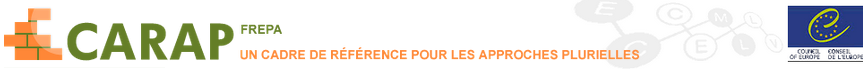 Bibliographie sélective:Ouvrages et documents de base liés au projet CARAPCandelier, M. (Coordinateur), Camilleri-Grima, A., Castellotti, V., De Pietro, J.-F., Lőrincz, I., Meißner, F.-J., Noguerol, A. & Schröder-Sura, A. (avec le concours de M. Molinié) (2012). Le CARAP. Un Cadre de Référence pour les Approches Plurielles des Langues et des Cultures – Compétences et ressources. Graz, Conseil de l'Europe, 104 p. (Edition anglaise : CARAP – FREPA. A Framework of Reference for Pluralistic Approaches to Languages and Cultures – Competences and resources) [http://carap.ecml.at/]Candelier, M., De Pietro, J.-F., Facciol, R., Lőrincz, I. & Pascual, P. (Avec La Collaboration De E. Carrasco, V. Rosselló Et A. Schröder-Sura) (2012). Le CARAP – Une introduction à l’usage (Coordination: Michel Candelier & Jean-François de Pietro). Graz, CELV, 62 p. Pour une bibliographie générale concernant les approches plurielles et le CARAP, voir la bibliographie du site CARAP : http://carap.ecml.at/PublicationsonFREPA/tabid/3195/language/fr-FR/Default.aspx Une brochure de présentation des approches plurielles en français:http://www.culturecommunication.gouv.fr/Politiques-ministerielles/Langue-francaise-et-langues-de-France/Politiques-de-la-langue/Multilinguisme/Regards-2015-les-approches-plurielles Un article présentant le projet CARAP dans Babylonia: Lórincz, I. & de Pietro, J.-F. (2011). Valoriser toutes les langues à l’école… par des approches plurielles: le projet CARAP. Babylonia 1, 49-56.Pour d’autres projets du CELV en lien avec les approches plurielles, voir http://carap.ecml.at/CARAP/Links/tabid/3580/language/fr-FR/Default.aspx. Voir aussi les projets LEA  – Language Educator Awareness : http://archive.ecml.at/mtp2/lea/html/LEA_E_Results.htm ; Conbat+ –Enseignement d'une matière par l'intégration d'une langue étrangère et conscience plurilingue et pluriculturelle : http://conbat.ecml.at/ et Marille –Majority language instruction as basis for plurilingual education: http://marille.ecml.at/ Principes générauxAllgäuer-Hackl, E., Jessner, U., Oberhofer, K. (2013). Mehrsprachige Entwicklung – was sagt die Forschung? Gombos, G.(Hg.): Mehrsprachigkeit grenzüberschreitend. Modelle, Konzepte, Erfahrungen. Klagenfurt: Drava Verlag, 68 – 87.Beacco, J.-C. et al. (2010). Guide pour le développement et la mise en œuvre de curriculums pour une éducation plurilingue et interculturelle. / Guide for the development and implementation of curricula for plurilingual and intercultural education. http://www.coe.int/t/dg4/linguistic/langeduc/le_platformintro_FR.asp?Beacco, J.-C. & Byram, M. (2007). De la diversité linguistique à l’éducation plurilingue - Guide pour l’élaboration des politiques linguistiques éducatives en Europe / From linguistic diversity to plurilingual education: Guide for the development of language education policies in Europe.Candelier, M. & Castellotti, V. (2013). « Didactique(s) du/des plurilinguisme(s) », in : Simonin, Jacky, Wharton, Sylvie (éd), Sociolinguistique des langues en contact, modèles, théories. Dictionnaire encyclopédique des termes et concepts, pp. 293-318. Lyon, ENS-LSH éditions.Castellotti, V. (2010). Attention ! Un plurilinguisme peut en cacher un autre : enjeux théoriques et didactiques de la notion de pluralité. Les Cahiers de l'Acedle, 7(1), 181-207.Conseil de l’Europe (2001). Cadre européen commun de référence pour les langues : apprendre, enseigner, évaluer / Common European Framework of Reference for Languages: Learning, Teaching, Assessment. Conseil de la coopération culturelle, comité de l’éducation : [http://www.coe.int/t/dg4/linguistic/]Coste, D. (ed.) (2013). Les Langues au coeur de l’éducation. Bruxelles, EME (Publication collective de l’ADEB).De Pietro, J.-F. & Rispail, M. [Dirs](2014). L'enseignement du français en contexte plurilingue. Namur, Cedocef / Université de Namur / AIRDF, collection Recherches en didactique 6.Gajo, L. (2014). From Normalization to Didactization of Multilingualism: European and Francophone Research at the Crossroads Between Linguistics and Didactics, in J. Conteh & G. Meier (Eds.). The Multilingual Turn in Languages Education: Opportunities and Challenges. Bristol: Multilingual Matters.Hallet, W. (2015). „Mehrsprachiges Lernen im Fremdsprachenunterricht: Ebenen und Arten des sprachenvernetzenden Lernens“. In: Hoffmann, S. & Stork, A.(Hrsg.): Lernerorientierte Fremdsprachenforschung und –didaktik. Festschrift für Frank G. Königs zum 60. Geburtstag. Tübingen: Narr, 33-44.Herdina, Ph. et Jessner, U. (2002). A Dynamic Model of Multilingualism – Perspectives of Change in Psycholinguistics. Clevedon: Multilingual matters.Jakisch, J. (Hrsg.)(2015). Mehrsprachigkeitsdidaktik. Fremdsprachen Lehren und Lernen, 44/2.Martinez, H. (Hrsg.) (2011). Sprachdidaktische Synergien – der Mehrwert der Mehrsprachigkeit. Die Neueren Sprachen, 2.Martinez, H. & Schröder-Sura, A. (2011). Der Referenzrahmen für plurale Ansätze zu Sprachen und Kulturen : Ein Instrument zur Förderung mehrsprachiger Aneignungskompetenz. Die neueren Sprachen, 2, 66-81.Meißner, F.-J. & Reinfried, M. (Eds). (1998). Mehrsprachigkeitsdidaktik: Konzepte, Analysen, Lehrerfahrungen mit romanischen Fremdsprachen. Tübingen: Narr.Moore, D. (2006). Plurilinguismes et école. Paris: Didier (LAL).Oomen-Welke, I. (2008). Didaktik der Sprachenvielfalt. In B. Ahrenholz & I. Oomen-Welke (Hrsg), Deutsch als Zweitsprache (pp. 479-492). Baltmannsweiler: Schneider. Rohstein, B. (Hsg.) (2011). Sprachenvergleich in der Schule. Baltmannsweiler: Schneider Verlag Hohengehren.Schädlich, B. (2013). Mehrsprachigkeit und Mehrkulturalität im Unterricht der romanischen Sprachen: begriffliche, empirische und unterrichtspraktische Perspektiven. Zeitschrift für Fremdsprachenforschung 24/1, 29-50.Troncy, Ch. (Dir.). (2014). Didactique du plurilinguisme: approches plurielles des langues et des cultures: autour de Michel Candelier. Rennes: Les Presses universitaires de Rennes.Matériaux didactiques pour la didactique intégréeBehr, Ursula (Hrsg.) (2005), Sprachen entdecken – Sprachen vergleichen. Kopiervorlagen zum sprachenüber-greifenden Lernen Deutsch, Englisch, Französisch, Russisch, Latein. Berlin: Cornelsen.Berger M.C., Curci A.M.., Gasparro A., 2003, Good + gut = ottimo. Ein Modul für die ersten 30 Unterrichtsstunden Deutsch als 2. Fremdsprache an italienischen Schulen. Milano, Goethe Institut Inter NationesBrücken zwischen Young World und envol – ANREGUNGEN : http://www.lehrmittelverlag.ch/Content.aspx?ctgyName=efc44f9d-a6ea-4c16-9a6e-7a11be34d587  - Dazu die Broschüre: http://www.lehrmittelverlag.ch/de/Productdetail.aspx?ctgyName=Brucken+zwischen+Young+World+und+envol+Reihe&prdtName=14416 Brücken zwischen Explorers und Envol : http://www.lehrmittelverlag-zuerich.ch/SearchResults/LandingPage/tabid/548/language/de-CH/Default.aspx?ArtikelId=154001.04 
(Siehe dazu: Egli Cuenat, M. (2012). Création de matériaux d’enseignement pour un apprentissage coordonné des langues. Babylonia 1, 22-28.)Curci, A.M, E. Mineni, M. Rainoldi, Lingue a confronto, in E. Asnaghi, C. Manzo, Grammatica con metodo, CEDAM scuola 2009. http://www.scuola.com Dorn, R., Navarro Gonzalez, J., Strathmann, J. (2012): ¡Gramática! de la lengua española. Stuttgart: Klett Verlag.Dorn, R., Linares, G., Schroeder, L. (2013): ¡Gramática! de la lengua española. Übungsheft. Stuttgart: Klett Verlag.Grossenbacher, Barbara et al. (2012): Mille feuilles 3. Revue. Schulverlag plus AG, 10-11Holzinger et al. (2012): Descubramos el español. Spanisch interlingual, Lehr- und Arbeitsbuch mit interaktiver CD-ROM. Vienna: Verlag Hölder-Pichler-Tempsky.Kursiša, A. & Neuner, G. (2006). Deutsch ist easy – Methodische Grundlagen für Deutsch nach Englisch. Ismaning: Hueber. Rückl et al. (2013) Découvrons le français. Französisch interlingual, Lehr- und Arbeitsbuch mit interaktiver CD-ROM. Vienna: Verlag Hölder-Pichler-Tempsky.Rückl, M. et al. (2013) : Scopriamo l’italiano. Italienisch interlingual. Lehr- und Arbeitsbuch. Mit interaktiver Übungs-CD-ROM. Wien: Verlag Hölder-Pichler-Tempsky.http://ospitiweb.indire.it/ictavagnacco/deutsch/deutsch_nach_englisch/ (Exercices pour la didactique intégrée EN-DE en Italie).http://espaceeducatif.ac-rennes.fr/jahia/Jahia/site/espaceeducatif3/pid/13922 (La didactique intégrée EN-DE en France). A propos de la didactique intégréeBabylonia (2008): Mehrsprachigkeitsdidaktik: Erfahrungen und Umsetzung. Comano: Fondazione Lingue e Culture (1/08).Babylonia (2009): Integrierte Sprachendidaktik und Mehrsprachigkeit. Comano: Fondazione Lingue e Culture (4/09).Behr, U. (2011). Sprachenübergreifendes Lehren und Lernen – ein Plädoyer aus der Sicht des Russischunterrichts. Die Neueren Sprachen, n°2, p. 33-44.Berthele, R. (2010). Mehrsprachigkeitskompetenz als dynamisches Repertoire – Vorüberlegungen zu einer integrierten Sprachendidaktik. Sprachen lernen - durch Sprache lernen. F. Bitter Bättig and A. Tanner. Zürich, Seismo: 225-239.Brohy, C. 2008. Didactique intégrée des langues: évolution et définitions. Babylonia 1, p. 9–11.Egli Cuenat, M. (2012). Création de matériaux d’enseignement pour un apprentissage coordonné des langues. Babylonia 1, 22-28.Egli Cuenat, M. (2013). Prendre appui sur la langue de scolarisation pour apprendre les langues étrangères – développements curriculaires récents en Suisse. [www.coe.int/t/dg4/linguistic/Source/Source2013_Conf/Egli_LangScolEtrang_FR.docx]Forlot, G. (dir.) (2009). L’anglais et le plurilinguisme Pour une didactique des contacts et des passerelles linguistiques. Paris : L’Harmattan.Hufeisen, B. & Lutjeharms, M.(Hrsg.)(2005): Gesamtsprachencurriculum. Integrierte Sprachendidaktik. Common Curriculum. Tübingen: Narr. Metry, A.; Steiner, E.; Ritz, T. (Hrsgl.)(2009): Sprachenlernen in der Schule. Bern: hep.Neuner G. (2003). Mehrsprachigkeitskonzept und Tertiärsprachendidaktik, in Hufeisen B. & Neuner G. (Hrsg.), Mehrsprachigkeitskonzept – Tertiärsprachenlernen – Deutsch nach Englisch. Strasbourg & Graz : Conseil de l'Europe.Roulet, E. (1980). Langue maternelle et langues secondes : vers une pédagogie intégrée. Paris, Hatier-Crédif.Steffen, G. (2013): Les disciplines dans l‘enseignement bilingue. Apprentissage intégré des savoirs disciplinaires et linguistiques. PL Academic research.Wokusch, S. (2005): Didactique intégrée: vers une définition. In: Babylonia, 4, 14–16. Voir également la fiche des archives de la revue Babylonia consacrée à cette approche, où l'on trouve diverses références d'articles publiés dans la revue: http://babylonia.ch/fileadmin/user_upload/documents/FICHES_PDF/4_didintegr.pdf)Matériaux et pistes pour l’éveil aux langueshttp://www.edilic.org/fr/fr_index.php (Association EDiLiC : l’éveil aux langues dans le monde)http://www.irdp.ch/eole/index.html (EOLE, Suisse romande) http://www.men.public.lu/fr/publications/themes-pedagogiques/enseignement-langues/langues-ecole/index.html (Ministère Luxembourg - Ouverture aux langues à l'école : vers des compétences plurilingues et pluriculturelles) www.elodil.umontreal.ca (nouveau site Elodil)  http://www.elodil.com/ (ancien site Elodil)  (L’éveil aux langues au Canada)http://oesz.at/OESZNEU/main_01.php?page=0151 (Kiesel Materialien : Eveil aux langues en Autriche)http://www.enseignement.be/index.php?page=24988&navi=2168  (Belgique francophone). https://dl.dropboxusercontent.com/u/82051251/webEDILICenrevisio/www/index.htm (EdiLiC Catalogne) http://www.fillibach.de/de/material.html et http://www.cornelsen.de/lehrkraefte/reihe/r-6617/ra/titel Der Sprachenfächer (Eveil aux langues en Allemagne) Elmiger, Daniel & De Pietro, Jean-François (dirs). (2012). EOLE et patois : éducation et ouverture aux langues patrimoniales. Neuchâtel : IRDP.A propos de l'éveil aux languesAuger, N. (2005a), Comparons nos langues, une démarche d’apprentissage du français auprès des enfants nouvellement arrivés (ENA), Editions CNDP, collection Ressources Formation Multimédia, fabrication : CRDP Languedoc-Roussillon, CDDP du Gard, DVD (26 mn),  guide pédagogique, 15 pages. BABYLONIA 2 (1999): S'ouvrir aux langues — Educazione plurilinguistica — Begegnung mit Sprachen — Educaziun plurilingua. (numéro thématique coordonné par Jean-François de Pietro). 84 pages.Balsiger, Cl., Bétrix Köhler, D., De Pietro, J.-F. & Perregaux, Chr. [Dirs] (2012). Eveil aux langues et approches plurielles. De la formation des enseignants aux pratiques de classe. Paris, L'Harmattan, 461 p.Candelier, M. (dir.) (2003). Evlang – l’éveil aux langues à l’école primaire – Bilan d’une innovation européenne. Bruxelles: De Boek - Duculot.Candelier, M. (dir.) (2003). Janua Linguarum – La Porte des Langues – L’introduction de l’éveil aux langues dans le curriculum. / Janua Linguarum – The gateway to languages _ The introduction of language awareness into the curriculum: Awakening to languages. Strasbourg : Centre Européen pour les Langues Vivantes / Conseil de l’EuropeDe Pietro, J.-F. (2003). La diversité au fondement des activités réflexives. Repères, 28, 161-185.Hawkins, E. (1984). Awareness of language. An Introduction. Cambridge University Press, Cambridge. Kervran, M. (Dir.) (2006 - 2012). Les langues du Monde au quotidien - cycle 2 / cycle 3. CRDP de Rennes. [www.ac-rennes.fr/crdp].Kervran, M. (Dir.) (2012). Découvrir le monde des langues à la maternelle [www.ac-rennes.fr/crdp]Moore, D. & Sabatier, C. (2014). Les approches plurielles et les livres plurilingues. De nouvelles ouvertures pour l’entrée dans l’écrit en milieu multilingue et multiculturel. Nouveaux c@hiers de la recherche en éducation, 17 / 2, 32-65. http://id.erudit.org/iderudit/1030887arPerregaux, C, de Goumoëns, Cl.,  Jeannot, D. & de Pietro, J.-F. (Dir.) (2003). Education au langage et Ouverture aux langues à l'école (EOLE). Neuchâtel, Secrétariat général de la CIIP, 2 volumes. [http://www.irdp.ch/eole/index.html]Voir également la fiche des archives de la revue Babylonia consacrée à cette approche, où l'on trouve diverses références d'articles publiés dans la revue: http://babylonia.ch/fileadmin/user_upload/documents/FICHES_PDF/5_evlangue.pdfPistes pour  la didactique de l’intercompréhensionRedinter: http://redinter.eu/web/ http://www.eurocomcenter.eu/index2.php?lang=frhttp://eurocom.httc.de/index.php EuroComGerm: http://dmz02.kom.e-technik.tu-darmstadt.de/eurocomgerm/index.php?p=selecttext&lng=13953http://sites.univ-provence.fr/delic/Eurom4/http://www.galapro.eu/?language=POR http://logatome.eu/ice.htm http://w3.u-grenoble3.fr/galatea/classic.htmhttp://www.galanet.eu/http://www.romanicaintercom.com/ Euromania : http://www.euro-mania.eu/index.php /Itinéraires romans : http://www.unilat.org/DPEL/Intercomprehension/Itineraires_romans/fr A propos de l'intercompréhensionConti, V. & Grin, F. [Dirs] (2008). S’entendre entre langues voisines : vers l’intercompréhension. Editions Médecine et Hygiène – Georg, Chêne-Bourg.Doye, P., (2005). Intercomprehension, Reference studies, Language policy unit. Strasbourg, Conseil de l’Europe. [http://www.coe.int/t/dg4/linguistic/liste_FR.asp?] Escudé P. & Janin P. Le point sur l’intercompréhension, clé du plurilinguisme. CLE International. 2010.Gajo, L. (2008). L’intercompréhension entre didactique intégrée et enseignement bilingue, in: V. Conti & F. Grin (Dirs.), S’entendre entre langues voisines : vers l’intercompréhension. Chêne-bourg : Georg, 131-150.Meissner, F.-J., Meissner, C., Klein, H. G. et Stegmann, T. D., (2003). EuroComRom. The seven sieves :  How to read all the romance langugaes right away. . Aachen : Shaker-Verlag.Meissner, F.-J. (2004): EuroComprehension und Mehrsprachigkeitsdidaktik. Zwei einander enrgänzende Konzepte und ihre Terminologie. In Rutke, D. & Weber, P.-J. (Hrsg.), Mehrsprachigkeit und ihre Didaktik – Multimediale Perspektiven für Europa. St. Augustin : Asgard.Meissner, F.-J. (2005): Mehrsprachigkeitsdidaktik revisited: über Interkomprehensionsunterricht zum Gesamtsprachencurriculum. Fremdsprachen Lehren und Lernen, vol. 34, 125-145.Voir également la fiche des archives de la revue Babylonia consacrée à cette approche, où l'on trouve diverses références d'articles publiés dans la revue : http://babylonia.ch/fileadmin/user_upload/documents/FICHES_PDF/26_evlangue.pdfPerspectives curriculairesCoste, D. (ed.) (2013). Les Langues au coeur de l’éducation. Bruxelles, EME (Publication collective de l’ADEB).Daryai-Hansen, P.G., Gerber, B., Lőrincz, I., Haller, M., Ivanova, O., Krumm, H.-J. & Reich, H.H. (2015). Pluralistic approaches to languages in the curriculum: the case of French-speaking Switzerland, Spain and Austria. International journal of multilingualism, 12(1), 109-127.Hufeisen, B. (2011). Gesamtsprachencurriculum: Weitere Überlegungen zu einem prototypischen Modell, in: R. Baur, R. & B. Hufeisen (Hrsg.): Vieles ist sehr ähnlich – Individuelle und gesellschaftliche Mehrsprachigkeit als bildungspolitische Aufgabe, pp.265-282. Baltmanssweiler: Schneider Hohengehren.Hufeisen, B. & Lutjeharms, M.(Hrsg.)(2005): Gesamtsprachencurriculum. Integrierte Sprachendidaktik. Common Curriculum. Tübingen: Narr.Reich, H.H. & Krumm, H.-J. (2013). Sprachbildung und Mehrsprachigkeit: ein Curriculum zur Wahrnehmung und Bewältigung sprachlicher Vielfalt im Unterricht. Münster: Waxmann. Online: http://oesz.at/download/cm/CurriculumMehrsprachigkeit2011.pdf http://oesz.at/download/Attachments/CM+English.pdf (versione inglese)Et aussi, en Suisse…Plan d’études romand (PER, 2010 ; http://www.plandetudes.ch/web/guest/l/cg/) Passepartout – Fremdsprachen an der Volksschule - http://www.passepartout-sprachen.ch/de.html (Suisse alémanique)ELBE - Eveil aux langues/Language Awareness/Begegnung mit Sprachen und Kulturen : http://www.passepartout-sprachen.ch/de/didaktik/methoden.html#a03 (Suisse alémanique)http://www.lehrplan.ch/ (Projet de Plan d‘études, Suisse alémanique)Bertschy, I., Egli Cuenat, M. & Stotz, D. (2015). Lehrplan Französisch und Englisch. Projet Passepartout: http://www.passepartout-sprachen.ch/informationen-fuer/lehrpersonen/worum-geht-es/ .